Elmia AB        			          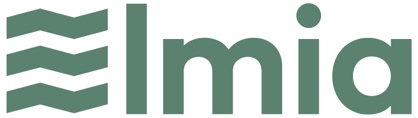 2020-03-24			Elmia Lastbil flyttas fram till 2021Med anledning av Covid-19 (Corona) pandemin och dess påverkan för industrin, transportnäringen och lastbilsbranschen flyttas Elmia Lastbil fram till 2021.Beslutet har gemensamt fattats av arrangörerna Elmia AB, Sveriges Åkeriföretag och Albinsson & Sjöberg, i samråd med flertalet branschaktörer inom leverantörsled och påbyggnadsindustri. Vi återkommer med exakt datum för mässans genomförande snarast möjligt.– Elmia arbetar med fullt fokus på att hantera både nuläget och de förväntade effekterna av Covid-19 pandemin. Vi befinner oss i en svåranalyserad situation. I nära dialog med branschens företrädare och aktörer skapar vi nya optimala förutsättningar för alla inblandade parter. Vi blickar nu fram mot ett fantastiskt genomförande av Elmia Lastbil 2021, säger Lotta Frenssen, VD Elmia AB.– Elmia Lastbil är mycket viktig för industrin och åkerinäringen. I och med att vi nu flyttar fram mässan till 2021 befäster vi återigen mässans position som mötesplatsen där kombinationen av tunga branschfrågor lyfts tillsammans med viktigt erfarenhetsutbyte. Det leder till än fler innovationer, samarbeten och långsiktig affärsutveckling, säger Rickard Gegö, VD Sveriges Åkeriföretag.– Vi står alla bakom beslutet och arbetar nu fram olika nya, alternativa möten med branschen. Våra tryckta och digitala tidningar är fortsatt en stabil grund för kontakt med såväl besökare som utställare på Elmia Lastbil, säger Eva-Marie Andersson, VD Albinsson & Sjöberg.För mer information, kontakta:Lotta Frenssen, VD Elmia AB +46 36 15 20 00Rickard Gegö, VD Sveriges Åkeriföretag +46 10-510 54 00Eva-Marie Andersson, VD Albinsson & Sjöberg +46 455-33 53 25